24.04.2017 									№ 35-пО создании Совета по противодействию коррупции при главе муниципального образования Тюльганский поссовет Тюльганского района Оренбургской областиВ соответствии с Федеральным законом от 25.12.2008 года № 273-Ф3 «О противодействии коррупции» п о с т а н о в л я ю:Образовать Совет по противодействию коррупции при главе муниципального образования Тюльганский поссовет Тюльганского района Оренбургской области.Утвердить состав Совета по противодействию коррупции при главе муниципального образования Тюльганский поссовет Тюльганского района Оренбургской области, согласно приложению №1Утвердить Положение о создании Совета по противодействию коррупции при главе муниципального образования Тюльганский поссовет Тюльганского района, согласно приложению 2Контроль за исполнением настоящего постановления оставляю за собой.Настоящее постановление вступает в силу со дня  его подписания и распространяется на правоотношения возникшие с 01 января 2017 года.Настоящее постановление подлежит обнародованию на официальном сайте муниципального образования Тюльганский поссовет в сети «Интернет».Глава муниципального образованияТюльганский поссовет                                                              С.В. ЮровРазослано: райпрокуратура, в дело.Приложение № 1 к постановлению 24.04.2017  № 35-пСОСТАВсовета по противодействию коррупциипри главе муниципального образования Тюльганский поссовет Тюльганского района Оренбургской областиЧлены совета:Приложение № 2 к постановлению 24.04.2017  № 35-пПОЛОЖЕНИЕО создании совета по противодействию коррупции при главе муниципального образования Тюльганский поссовет Тюльганского района Оренбургской областиОбщие положения1.1.Настоящее Положение определяет цели создания, основные задачи и функции, а также порядок работы совета по противодействию коррупции муниципального образования Тюльганский поссовет Тюльганского района Оренбургской области (далее - Совет).1.2.Совет является совещательным органом при главе муниципального образования Тюльганский поссовет Тюльганского района Оренбургской области, образованным в целях оказания содействия в осуществлении муниципальной политики в сфере борьбы с коррупцией и реализации его установленных законом полномочий.1.3.Совет возглавляет председатель Совета – глава муниципального образования Тюльганский поссовет Тюльганского района Оренбургской области.1.4.Состав Совета, а также изменения в составе и прекращение его деятельности устанавливаются на основе правового акта главы муниципального образования Тюльганский поссовет Тюльганского района Оренбургской области.1.5.В своей деятельности Совет руководствуется Конституцией Российской Федерации, федеральными нормативными правовыми актами Президента Российской Федерации, Правительства Российской Федерации и федеральных органов исполнительной власти, Уставом муниципального образования Тюльганский поссовет Тюльганского района Оренбургской области, муниципальными правовыми актами, а также настоящим Положением.Основные задачи и функции СоветаОсновными задачами Совета являются:2.1.Разработка и координация выполнения мероприятий антикоррупционной направленности в муниципальном образовании Тюльганский поссовет Тюльганского района Оренбургской области.2.2.Подготовка предложений по совершенствованию и систематизации работы в администрации муниципального образования Тюльганский поссовет Тюльганского района Оренбургской области в области противодействия коррупции.2.3.Подготовка предложений по совершенствованию системы взаимодействия органов местного самоуправления муниципального образования Тюльганский район, исполнительных органов государственной власти, правоохранительных органов и общественности в целях противодействия коррупции в муниципальном образовании Тюльганский поссовет Тюльганского района Оренбургской области.2.4.Разработка рекомендаций по организации мероприятий в области просвещения и агитации населения, муниципальных служащих муниципального образования Тюльганский поссовет в целях формирования у них навыков антикоррупционного поведения в сферах повышенного коррупционного риска, а также нетерпимого отношения к коррупции.2.5.Подготовка рекомендаций главе муниципального образования Тюльганский поссовет Тюльганского района Оренбургской области по подготовке материалов для разработки проектов правовых актов в области противодействия коррупции в сферах деятельности администрации муниципального образования Тюльганский поссовет Тюльганского района Оренбургской области.3. Полномочия СоветаДля осуществления своих функций Совет имеет право:3.1.Привлекать к работе Совета по согласованию специалистов и экспертов из территориальных органов федеральных органов государственной власти и других организаций.3.2.Давать поручения членам Совета по подготовке отдельных вопросов к заседанию Совета.3.3.Создавать из числа своих членов, а также из числа приглашённых по согласованию лиц, не входящих в состав Совета, постоянные и временные рабочие группы. Инициаторами создания рабочих групп являются члены Совета. Ими же предлагаются кандидатуры в состав рабочих групп и распределяются поручения между членами рабочих групп и распределяются поручения между членами рабочих групп. Приглашённые члены рабочих групп имеют право совещательного голоса на заседаниях Совета. Руководство деятельностью рабочих групп осуществляют члены Совета.4. Порядок работы Совета4.1.Организационно-техническое обеспечение заседаний Совета осуществляет секретарь Совета.4.2. Заседания Совета проводятся по мере необходимости. В целях оперативного решения вопросов руководство Совета может проводить заседания Совета в неполном составе. Заседание считается правомочным, если на нём присутствует 1/2 членов Совета.4.3.Заседания Совета проводит его председатель. При временном отсутствии председателя Совета его полномочия исполняет заместитель председателя Совета.4.4. Дата, повестка дня и порядок проведения очередного заседания определяются председателем Совета в соответствии с планом работ Совета и с учётом предложений членов Совета и доводятся до членов Совета секретарём Совета4.5.Предложения членов Совета по изменению проекта повестки дня заседания предоставляются секретарю Совета не позднее, чем за три рабочих дня до даты заседания.4.6.При невозможности личного участия член Совета, ответственный за подготовку вопроса для текущего заседания Совета, предоставляет подготовленные к заседанию материалы секретарю Совета не позднее, чем за два дня до заседания Совета.4.7.По решению Совета для рассмотрения отдельных вопросов на заседание могут быть приглашены представители территориальных органов федеральных органов государственной власти, сотрудничающих с Советом. 4.8.Решения Совета по каждому вопросу принимаются простым большинством голосов присутствующих на заседании членов Совета. При равенстве голосов мнение председателя Совета является решающим.4.9. Решения Совета оформляются протоколом и подписываются председателем Совета.4.10. Решения Совета и подготовленные документы в виде поручений по подготовке проектов нормативных правовых актов главы муниципального образования Тюльганский поссовет Тюльганского района Оренбургской области предоставляются главе муниципального образования Тюльганский поссовет, а также публикуются на Интернет-сайте муниципального образования.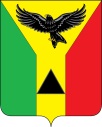 Муниципальное образование Тюльганский поссоветАДМИНИСТРАЦИЯ МУНИЦИПАЛЬНОГО ОБРАЗОВАНИЯ ТЮЛЬГАНСКИЙ ПОССОВЕТ ТЮЛЬГАНСКОГО РАЙОНА ОРЕНБУРГСКОЙ ОБЛАСТИп. Тюльган Тюльганского района Оренбургской области П О С Т А Н О В Л Е Н И ЕПредседатель совета -  глава поссовета;Заместитель председателя совета - заместитель главы администрации поссовета;Секретарь совета - специалист по юридической работе, противодействию коррупции и профилактике коррупционных правонарушений;Специалист по общим вопросам, архивной и кадровой работе администрации поссовета;Специалист, управляющий делами администрации поссовета;Заместитель председателя Совета депутатов Тюльганского поссовета (по согласованию);Председатель Мандатной комиссии при Совета депутатов Тюльганского поссовета (по согласованию);